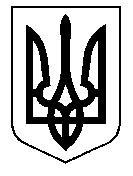 ТАЛЬНІВСЬКА РАЙОННА РАДАЧеркаської областіР  І  Ш  Е  Н  Н  Я14.07.2017                                                                                       № 16-19/VIIПро затвердження технічної документації з нормативної грошової оцінки земельної ділянки                                 площею 72,9084 га, для рибогосподарських потреб (став), яка розташована в адмінмежах Зеленьківської  сільської ради, за межами населеного пункту  Відповідно до статті 10 Земельного кодексу України та пункту 21 частини 1 статті 43, статті 59 Закону України «Про місцеве самоврядування в Україні», статті 23 Закону України «Про оцінку земель», Порядку нормативної грошової оцінки земель несільськогосподарського призначення (крім земель населених пунктів), затвердженого наказом Міністерства аграрної політики та продовольства України 22.08.2013 № 508 та зареєстрованого в Міністерстві юстиції України 12 вересня 2013 р. за № 1573/24105, розглянувши заяву ФО-П Криворучка С.П., та технічну документацію з нормативної грошової оцінки земельної ділянки площею 72,9084 га, розроблену  ДП «Черкаський науково-дослідний та проектний інститут землеустрою», враховуючи позитивний висновок державної експертизи землевпорядної документації від 26.05.2017 року № 678-17 та постійної комісії районної ради з питань агропромислового розвитку та природних ресурсів, районна рада  ВИРІШИЛА:Затвердити технічну документацію з нормативної грошової оцінки земельної ділянки площею 72,9084 га, для рибогосподарських потреб (став),                    яка розташована: Черкаська область, Тальнівський район,  Зеленьківська сільська рада, (за межами населеного пункту).Взяти до відома, що:2.1.Вартість земельної ділянки з урахуванням коефіцієнта індексації 1,8972 на дату оцінки 17 квітня 2017 року становить 1386914,12 грн. (один мільйон триста вісімдесят шість тисяч дев’ятсот чотирнадцять гривень 12 копійок).         2.2. Кадастровий номер земельної ділянки 7124082800:01:001:1200.3. Технічну документацію з нормативної грошової оцінки земельної ділянки передати на  зберігання у Відділ у Тальнівському районі Головного управління Держгеокадастру у Черкаській області.Контроль за виконанням рішення покласти на постійну комісію районної ради з питань агропромислового розвитку та природних ресурсів.Голова районної ради                                                                            В. Любомська